АДМИНИСТРАЦИЯ ЧЕРНИГОВСКОГО СЕЛЬСКОГО ПОСЕЛЕНИЯ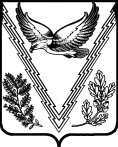 АПШЕРОНСКОГО РАЙОНАРАСПОРЯЖЕНИЕот 18.10.2021                                                                                            № 23-рлсело ЧерниговскоеОб утверждении плана противодействия коррупциив администрации Черниговского сельского поселенияАпшеронского районаВ соответствии с Федеральным законом от 25 декабря 2008 года № 273-ФЗ «О противодействии коррупции»:	1. Утвердить план противодействия коррупции в администрации Черниговского сельского поселения Апшеронского района (прилагается).	2. Контроль за выполнением настоящего распоряжения оставляю за собой.4. Распоряжение вступает в силу со дня его подписания.Глава Черниговского сельского поселения Апшеронского района                                                        В.В. ТерзянУТВЕРЖДЕНраспоряжением администрацииЧерниговского сельского поселенияАпшеронского района  от  06.10. 2021 г. № 23-рлПЛАНпротиводействия коррупции в администрации Черниговского сельского поселения Апшеронского районаГлава Черниговского сельского поселения Апшеронского района                                                        В.В. Терзян№
п/пМероприятиеСрок выполненияОтветственный исполнитель12341. Оценка восприятия уровня коррупции и мониторинг коррупционных рисков1. Оценка восприятия уровня коррупции и мониторинг коррупционных рисков1. Оценка восприятия уровня коррупции и мониторинг коррупционных рисков1. Оценка восприятия уровня коррупции и мониторинг коррупционных рисков1.1Оценка восприятия уровня коррупции в муниципальном образовании, размещение их результатов в средствах массовой информации и на официальных сайтах органов местного самоуправления в информационно-телекоммуникационной сети «Интернет»ежегодноОрганизационный отдел 1.2Проведение мониторинга коррупционных рисков в муниципальном образовании, размещение результатов в средствах массовой информации и на официальных сайтах органов местного самоуправления в информационно-телекоммуникационной сети «Интернет»ежегодноорганизационный отдел 2. Противодействие коррупции в администрации Черниговского сельского поселения Апшеронского района.2. Противодействие коррупции в администрации Черниговского сельского поселения Апшеронского района.2. Противодействие коррупции в администрации Черниговского сельского поселения Апшеронского района.2. Противодействие коррупции в администрации Черниговского сельского поселения Апшеронского района.2.1Организация мероприятий по профессиональному развитию в области противодействия коррупции для муниципальных служащих, в должностные обязанности которых входит участие в противодействии коррупции, в том числе их обучение по дополнительным профессиональным программам в области противодействия коррупциив течение годаорганизационный отдел 2.2Организация мероприятий по профессиональному развитию в области противодействия коррупции для лиц, впервые поступивших на муниципальную службу, и замещающих должности, связанные с соблюдением антикоррупционных стандартовв течение годаорганизационный отдел 2.3Организация мероприятий по профессиональному развитию в области противодействия коррупции для муниципальных служащих, в должностные обязанности которых входит участие в проведении закупок товаров, работ, услуг для обеспечения муниципальных нужд, в том числе их обучение по дополнительным профессиональным программам в области противодействия коррупциив течение годаглава Черниговского сельского поселения Апшеронского района, организационный отдел,отдел учета и отчетности 2.4Анализ сведений о доходах, об имуществе и обязательствах имущественного характера, представленных гражданами, претендующими на замещение должностей муниципальной службы, муниципальными служащими, руководителями муниципальных учрежденийв течение годаорганизационный отдел 2.5Осуществление проверок достоверности и полноты сведений о доходах, об имуществе и обязательствах имущественного характера, соблюдения запретов и ограничений, исполнения обязанностей, установленных в целях противодействия коррупции, в отношении лиц, замещающих должности муниципальной службыв течение годаорганизационный отдел,комиссия по соблюдению требований к служебному поведению муниципальных служащих и урегулированию конфликта интересов2.6Организация работы по рассмотрению уведомлений муниципальных служащих о факте обращения в целях склонения к совершению коррупционных правонарушенийв течение годаорганизационный отдел, комиссия по соблюдению требований к служебному поведению муниципальных служащих и урегулированию конфликта интересов2.7Осуществление контроля исполнения муниципальными служащими обязанности по предварительному уведомлению представителя нанимателя (работодателя) о выполнении иной оплачиваемой работыв течение годаглава Черниговского сельского поселения Апшеронского района, организационный отдел администрации, комиссия по соблюдению требований к служебному поведению муниципальных служащих и урегулированию конфликта интересов2.8Мониторинг исполнения установленного порядка сообщения муниципальными служащими о получении подарка в связи с их должностным положением или исполнением ими должностных обязанностейв течение годаорганизационный отдел 2.9Мониторинг исполнения муниципальными служащими обязанности передавать принадлежащие им ценные бумаги (доли - участия, паивуставных (складочных) капиталах организаций) в доверительное управление в целях предотвращения или урегулирования конфликта интересовв течение годаорганизационный отдел 2.10Мониторинг соблюдения порядка участия лиц, замещающих должности муниципальной службы, в управлении коммерческими и некоммерческими организациямив течение годаглава Черниговского сельского поселения Апшеронского района, организационный отдел2.11Информирование муниципальных служащих о требованиях законодательства Российской Федерации о противодействии коррупции и его изменениях, формирование антикоррупционного поведенияв течение годаорганизационный отдел 2.12Проведение в установленном порядке антикоррупционной экспертизы проектов муниципальных нормативных правовых актовв течение годаорганизационный отдел 2.13Проведение в установленном порядке мониторинга правоприменения муниципальных нормативных правовых актовв течение годаОрганизационный отдел,отдел ЖКХ, отдел учета и отчетности администрации Черниговского сельского поселения Апшеронского района2.14Принятие (издание), изменение или признание утратившими силу (отмена) муниципальных нормативных правовых актов, направленных на устранение нарушений, выявленных при мониторинге правопримененияв течение года (по итогам реализации пункта 2.13)Организационный отдел,отдел ЖКХ, отдел учета и отчетности администрации Черниговского сельского поселения Апшеронского района2.15Проведение комплекса мероприятий по обеспечению открытости и прозрачности процедур (правил) определения стоимости находящихся в муниципальной собственности объектов недвижимого имущества и акций (долей участия в уставных (складочных) капиталах и паев в паевых фондах организаций) при принятии решений о распоряжении указанным имуществом путем отчуждения, передачи в аренду, внесения в уставный капитал или паевой фонд организации имущественного взноса, а также при приобретении объектов недвижимого имущества и акций (долей участия в уставных (складочных) капиталах и паев в паевых фондах организаций) в муниципальную собственностьв течение годаотдел учета и отчетности администрации Черниговского сельского поселения Апшеронского района2.16Мониторинг соблюдения законодательства Российской Федерации о противодействии коррупции в  подведомственных организацияхв течение года Организационный отдел,отдел ЖКХ, отдел учета и отчетности администрации Черниговского сельского поселения Апшеронского района2.17.Организация работы по рассмотрению сообщений, поступивших по различным каналам получения информации («горячая линия», телефон доверия, электронная приемная), по которым граждане могут конфиденциально, не опасаясь преследования, сообщать о возможных коррупционных правонарушениях, а также анализ практики рассмотрения и проверки полученной информации и принимаемых мер реагированияв течение годаГлава Черниговского сельского поселения Апшеронского района, организационный отдел,отдел ЖКХ, отдел учета и отчетности администрации Черниговского сельского поселения Апшеронского района3. Совершенствование взаимодействия органов местного самоуправления со средствами массовой информации, населением и институтами гражданского обществапо вопросам противодействия коррупции3. Совершенствование взаимодействия органов местного самоуправления со средствами массовой информации, населением и институтами гражданского обществапо вопросам противодействия коррупции3. Совершенствование взаимодействия органов местного самоуправления со средствами массовой информации, населением и институтами гражданского обществапо вопросам противодействия коррупции3. Совершенствование взаимодействия органов местного самоуправления со средствами массовой информации, населением и институтами гражданского обществапо вопросам противодействия коррупции3.1Создание и продвижение социальной антикоррупционной рекламы, осуществление комплекса иных информационно-просветительских мероприятий антикоррупционной направленностив течение годаГлава Черниговского сельского поселения Апшеронского района, организационный отдел,отдел учета и отчетности администрации Черниговского сельского поселения Апшеронского района3.2Осуществление мероприятий по информированию граждан о требованиях законодательства о противодействии коррупции и создание в обществе атмосферы нетерпимости к коррупционным проявлениям с привлечением представителей некоммерческих организаций, уставная деятельность которых связана с противодействием коррупции, а также других институтов гражданского обществав течение годаГлава Черниговского сельского поселения Апшеронского района, организационный отдел